Описание адаптированной основной образовательной программы основного общего образования обучающихся с задержкой психического развития МБОУ «Екатерининская СОШ» Адаптированная основная  общеобразовательная программа основного общего образования обучающихся с ограниченными возможностями здоровья (задержка психического развития)  МБОУ «Екатерининская СОШ» (далее – АООП ООО обучающихся с ЗПР) определяет цели, задачи, планируемые результаты, содержание и организацию образовательной деятельности при получении основного общего образования. АООП ООО обучающихся с ЗПР направлена на формирование общей культуры, духовно-нравственное, гражданское, социальное, личностное и интеллектуальное развитие обучающихся; их саморазвитие и самосовершенствование, обеспечивающие социальную успешность;  развитие творческих и физических способностей, сохранение и укрепление здоровья обучающихся с учетом особенностей их психофизического развития, индивидуальных возможностей.АООП ООО обучающихся с ЗПР разработана в соответствии с требованиями Федерального Государственного образовательного стандарта основного общего образования, утвержденного приказом министерства образования и науки РФ от 17.12.2010 г. № 1897 «Об утверждении федерального государственного образовательного стандарта основного общего образования» (с изменениями), примерной образовательной программы основного общего образования. Данный вариант АООП ООО предназначен для образования обучающихся с ЗПР, достигших к моменту поступления в школу уровня психофизического развития, близкого возрастной норме, позволяющего получить основное общее образование, полностью соответствующее по итоговым достижениям к моменту завершения обучения образованию обучающихся, не имеющих ограничений по возможностям здоровья, в те же сроки. Учащийся полностью включён в общий образовательный поток (инклюзивное образование) и по окончании школы получит такой же документ об образовании, как и учащиеся, получающие образование по ООП ООО. Целями АООП ООО обучающиеся с ЗПР являются:•        обеспечение выполнения требований ФГОС ООО обучающихся с ЗПР посредством создания условий для максимального удовлетворения особых образовательных потребностей обучающихся с ЗПР, усвоение ими социального и культурного опыта, обеспечение  возможности их успешной социализации и социальной адаптации;•        реализация права на свободный выбор мнений и убеждений, обеспечивающего развитие способностей каждого обучающегося, формирование и развитие его личности в соответствии с принятыми в семье и обществе духовно-нравственными и социокультурными ценностями; Задачами АООП ООО обучающихся с ЗПР являются:•        формирование общей культуры, обеспечивающей разностороннее развитие их личности (нравственно-эстетическое, социально-личностное, интеллектуальное, физическое); 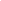 •        охрана и укрепление физического и психического здоровья детей, в том числе их социального и эмоционального благополучия;•        формирование основ гражданской идентичности и мировоззрения обучающихся в соответствии с принятыми в семье и обществе духовно-нравственными и социокультурными ценностями;•        формирование основ учебной деятельности;•        создание специальных условий для получения образования в соответствии с возрастными, индивидуальными особенностями и особыми образовательными потребностями, развитие способностей и творческого потенциала каждого обучающегося как субъекта отношений в сфере образования;•        обеспечение вариативности и разнообразия содержания АООП ООО и организационных форм получения образования обучающимися с учетом их образовательных потребностей, способностей и состояния здоровья, типологических и индивидуальных особенностей;•        формирование социокультурной и образовательной среды с учетом общих и особых образовательных потребностей разных групп обучающихся.     АООП ООО ЗПР реализуется МБОУ «Екатерининская СОШ» через организацию урочной и внеурочной деятельности в соответствии с санитарно- эпидемиологическими правилами и нормативами.     АООП ООО ЗПР  содержит три раздела: целевой раздел, содержательный раздел, организационный раздел.       Целевой раздел определяет общее назначение, цели, задачи, принципы и подходы к формированию АООП ООО ЗПР, психолого - педагогическую характеристику учащихся с ЗПР, особые образовательные потребности учащихся с ЗПР и планируемые результаты реализации АООП ООО, а также способы определения достижения этих целей и результатов.       Целевой раздел включает: пояснительную записку; планируемые результаты освоения учащимися с ЗПР АООП ООО; систему оценки достижения учащимися с ЗПР планируемых результатов освоения АООП ООО.    Содержательный раздел включает направление и содержание программы коррекционной работы с учащимися с ЗПР, ориентированные на достижение требований к результатам освоения программы коррекционной работы, соответствующие требованиям ООП ООО учреждения и дополненные группой специальных требований.     Организационный раздел определяет общие рамки организации образовательной деятельности, а также механизмы реализации АООП ООО.      Организационный раздел включает:учебный план АООП ООО ЗПР; систему условий реализации АООП НОО. Учебный план является основным организационным механизмом реализации АООП ООО ЗПР.     К результатам учащихся, освоивших АООП ООО ЗПР, предъявляются следующие требования.     Личностные, метапредметные и предметные результаты освоения учащимися АООП ООО ЗПР соответствуют ООП ООО учреждения. Планируемые результаты освоения обучающимися АООП ООО ЗПР дополняются результатами освоения направления и содержания программы коррекционной работы.Результаты специальной поддержки освоения АООП ООО ЗПР отражают:- способность усваивать новый учебный материал, адекватно включаться в классные занятия и соответствовать общему темпу занятий;- способность использовать речевые возможности на уроках при ответах и в других ситуациях общения, умение передавать свои впечатления, умозаключения так, чтобы быть понятым другим человеком, умение задавать вопросы;- способность к наблюдательности, умение замечать новое;- овладение эффективными способами учебно-познавательной и предметно- практической деятельности;- стремление к активности и самостоятельности в разных видах предметно- практической деятельности;- умение ставить и удерживать цель деятельности; планировать действия; определять и сохранять способ действий; использовать самоконтроль на всех этапах деятельности; осуществлять словесный отчёт о процессе и результатах деятельности; оценивать процесс и результат деятельности;- сформированные в соответствии с требованиями к результатам освоения предметные, метапредметные и личностные результаты;- сформированные универсальные учебные действия. Требования к результатам освоения направления и содержания программы коррекционной работы конкретизируются применительно к каждому учащемуся с ЗПР в соответствии с его потенциальными возможностями и особыми образовательными потребностями.    АООП ООО ЗПР принимается решением Педагогического совета  и утверждается приказом директора МБОУ «Екатерининская СОШ».    Срок освоения адаптированной основной образовательной программы основного общего образования составляет 5 лет.    В ходе реализации в образовательную программу могут быть внесены изменения и дополнения, которые также принимаются решением Педагогического совета и утверждаются приказом директора МБОУ «Екатерининская СОШ».